Муниципальное бюджетное дошкольное образовательное учреждениеВологодского муниципального района«Огарковский детский сад общеразвивающего вида»Конспект по безопасности  с элементами художественного творчества«Светофор и дорожные знаки»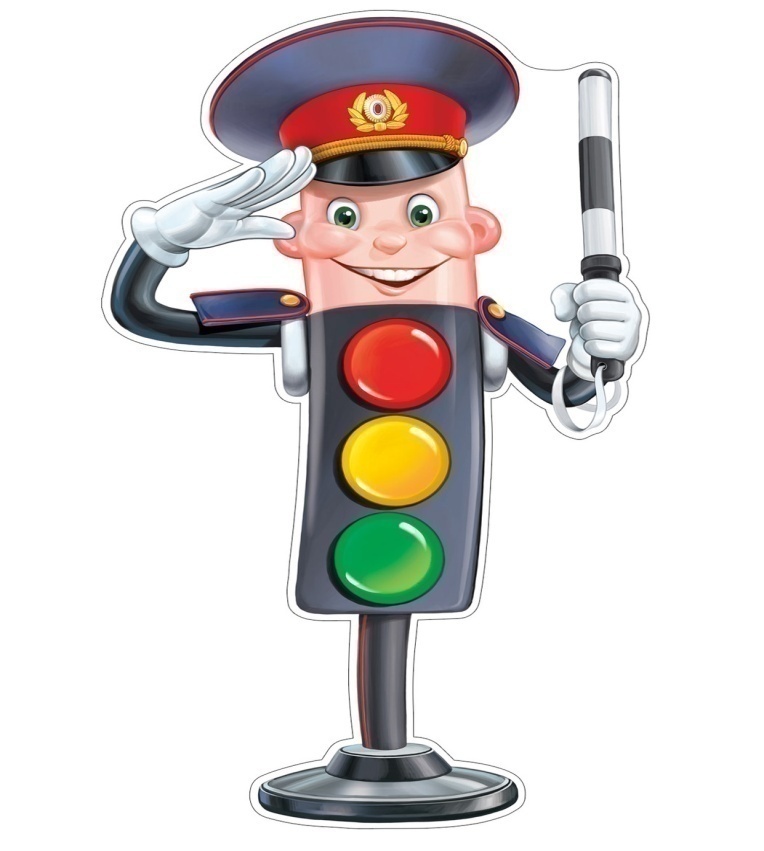 Подготовила и провела: Воспитатель 1 квалификационной категорииЧегодаева Елена Михайловнап. Харачево 2022 годКонспект непосредственно образовательной деятельности по безопасности  с элементами художественного творчества для детей старшего дошкольного возраста«Светофор и дорожные знаки»Цель: Продолжать знакомить с правилами дорожного движения. Формирование у детей основных навыков безопасного поведения на улицах и дорогах.Задачи: Образовательные:- продолжать закреплять правила дорожного движения ;- закрепить знания, умения, навыки, сформированные ранее о различных дорожных знаках и их назначении;- совершенствовать диалогическую речь, интонационную выразительность речи.- развивать у детей чувство ответственности при соблюдении ПДДРазвивающие: - расширять у детей представления о назначении дорожных знаков;- развивать у детей азы дорожной грамоты;- развивать интерес к рисованию, развивать внимание, творческое воображение детей. - формировать умение аккуратно  работать с бумагой и клеем.Воспитательные:- формировать дружеские, доброжелательные отношения между детьми ;- воспитывать умение слушать своего сверстника, не перебивая его;- формировать навыки безопасного поведения на дороге.- формировать желания соблюдать правила дорожного движения;Активизация словаря: закрепить в речи детей названия дорожных знаков (предупреждающие, запрещающие, информационно-указательные, предписывающие).Предварительная работа: беседа о правилах дорожного движения; рассматривание дорожных знаков; просмотры видеоуроков по ПДД для дошкольников.                                                                                                            Дидактические игры: «Что такое улица», «Кто такой пассажир», «Светофор», «Дорожные знаки».                                                                             Чтение художественной литературы: В.Берестов «Это еду я бегом», С.Михалков «Если свет зажёгся красный»,  С.Яковлев «Нужно слушаться без спора», Б.Житков «Светофор»                                                                                                                Целевая прогулка «Наблюдение за транспортом нашей улицы».Оборудование: письмо с заданиями от светофора. Задания: Загадка, дидактическое пособие на липучках «Светофор», игра «Огни светофора»,  плакат дорожные знаки и карточки знаки, круги из картона - 3 красных, 3 желтых, 3 зеленых, полоски красные, желтые, зеленые, клей карандаш, 3 светофора  заготовки из картона черного цвета на ленточке.Ход образовательной деятельности:1 часть- мотивационнаяДети сидят на стульчиках полукругом перед доской.Воспитатель: Дети я сегодня шла на работу и встретила почтальона, он вручил мне письмо и сказал, что это для ребят старшей группы. Я его без вас не открывала. Хотите узнать, что в конверте?Дети: Конечно, хотим.Воспитатель: Тогда, сядьте красиво и  слушайте меня внимательно. Открываю конверт,  и читаю письмо, а там  загадка. Загадываю детям.Вот трёхглазый молодец.
До чего же он хитрец!
Кто откуда ни поедет,
Подмигнёт и тем, и этим.
Знает, как уладить спор,
Разноцветный…Ответы детей. СветофорВоспитатель:  Ребята, вы молодцы, правильно отгадали загадку, это светофор2часть - основнаяВоспитатель:  Далее достаю светофор – дидактическое пособие на липучках, на нем перепутаны сигналы светофора. (желтый, зеленый, красный)  Показываю детям.Дети внимательно смотрят и находят ошибку, если затрудняются, то говорю, что здесь перепутано.Дети: Здесь ошибка,  Исправляют ошибку.Воспитатель: Умнички, и с этим заданием справились, вам помогла внимательность.Далее читаю письмо. Здравствуйте, дети, я светофор и живу я в стране правил дорожного движения. Из-за того, что я сломался,  жители моей страны не могут начать движение. Мне нужна помощь. Вы сможете мне помочь?Воспитатель: Дети, вы готовы помочь?Дети: Конечно, готовы.Воспитатель: Как мы можем помочь?Дети: Можем слепить. Аппликацию сделать Воспитатель: Ребята,  в письме еще есть игра, которая называется                                    «Огни светофора» Нам нужен ведущий- регулировщик (надевает костюм ДПС ), который будет показывать сигналы. Все остальные «пешеходы»- выполняют движение регулировщика.                                                                                                           На светофоре – красный свет! Опасен путь – прохода нет!                                                                                               А если желтый свет горит, - он  «приготовься» говорит.                                                                                                                       Зеленый вспыхнул впереди – свободен путь – переходи. Когда регулировщик движения показывает на «светофоре» желтый свет, то все дети выстраиваются в шеренгу и готовятся к движению, когда «зажигается» зеленый свет – можно ходить, бегать, прыгать по всему залу; при красном свете – все замирают на месте. Кто ошибется  – выбывает из игры. Когда, переходишь улицу – следи за сигналами светофора.Воспитатель: Молодцы ,дети! Вы очень внимательны. Поэтому справились без труда. А еще в конверте  вот такой плакат.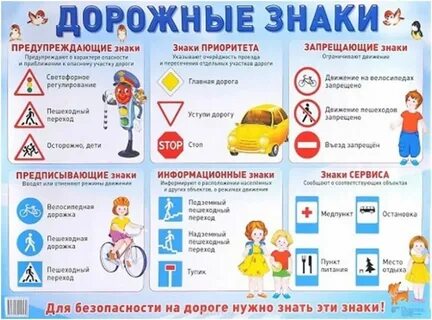 И к нему карточки знаки. Предлагаю поиграть еще в одну игру, и вспомнить группы дорожных знаков.  Каждый берет по одной карточке, рассматривает знаки-картинки. Выстраиваются  в шеренги.1шеренга - предупреждающие знаки.2 шеренга - знаки приоритета3 шеренга - запрещающие знаки4 шеренга - предписывающие знаки5 шеренга - информационные знаки6 шеренга -  знаки сервисаДети: Рассматривают знаки и встают в свою шеренгу. (Если кто-то затрудняется можно обратиться к плакату)Воспитатель: Молодцы, справились и с этим заданием.А сейчас я предлагаю вам пройти в нашу творческую мастерскую и помочь сделать правильный светофор. Проходите, выбирайте место и присаживайтесь3 часть- Объяснение выполнения  практической  работыДети на столах у вас лежат круги одного цвета, и полоски такого же цвета. Полоску складываем пополам и концы склеиваем, далее приклеиваем на круг с другой стороны. И так по всему кругу. Получается круг с лепестками похожий на цветок.Дети выполняют, если кто-то не успевает ждем.Давайте немножко отдохнем.Физкультминутка:«Светофор»Выполняй закон простой: (ходьба на месте)Красный свет зажегся – стой! (стоя руки в стороны)Желтый  вспыхнул – подожди!  (руки на пояс)А зеленый свет – иди. (ходьба на месте)»Дети продолжаю выполнять задание. После, того как все кружки готовы, их получилось 9 штук3- желтых3- зеленых3-красныхВоспитатель: Давайте сейчас объединимся и составим сигналы светофора. Игра «1.2.3-светофорчик собери»Дети: Внимательно смотрят на свои сигналы и объединяются в группу.Каждая группа подходит к заготовке светофор на веревочке и приклеивают свои сигналы  в правильном порядке:  Красный, желтый, зеленый.Воспитатель: Вот мы и изготовили правильный светофор, сейчас сфотографируем и отправим по электронной почте наш светофор в страну дорожных знаков.4 часть – итоговая. РефлексияВоспитатель: Какие вы молодцы, ребята. Вы хорошо знаете правила дорожного движения. Что мы сегодня делали, ребята? Какие задания Светофорчика выполняли? Какое правило вы соблюдаете всегда? Вот теперь, я точно уверена, что вы всегда будете соблюдать правила дорожного движения.Вам понравилось занятие?Что понравилось на занятии?Спасибо вам за работу. На этом занятие  наше закончено.Готовые работы детей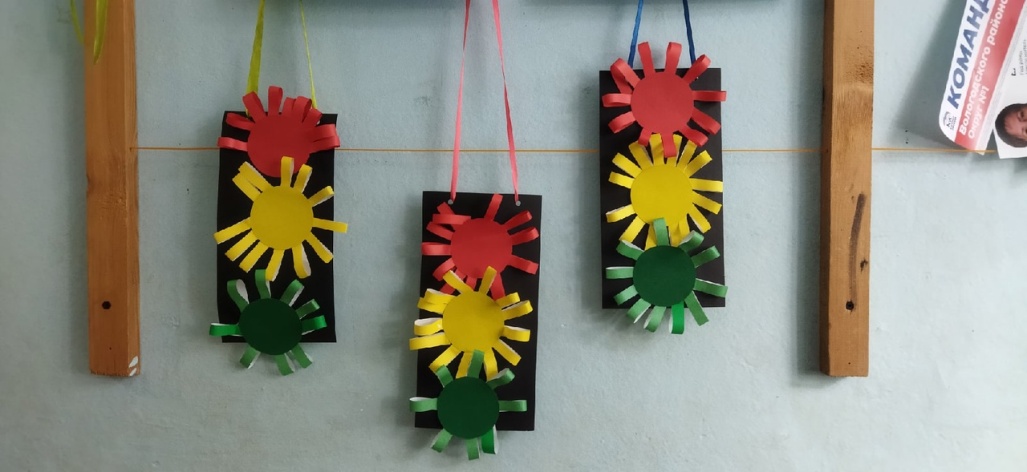 Литература:1. О. В. Чермашенцева «Обучение дошкольников безопасному поведению»Перспективное планирование, комплексные занятия2. Л. Л. Тимофеева «Формирование культуры безопасности» Планирование образовательной деятельности в старшей группе.3. Л. Л. Тимофеева «Формирование культуры безопасности» Конспекты современных форм организации детских видов деятельности.4. Т. А. Третьякова,С Б. Суровцева, О. В. Кирьянова «Комплексные занятия для детей 6-7 лет»5. Н. В. Елкина, Т.И. Тарабарина, «1000 загадок»